サービス見積書テンプレート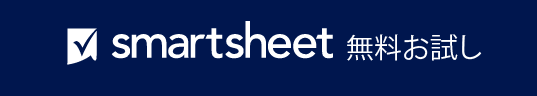 – 免責条項 –Smartsheet がこの Web サイトに掲載している記事、テンプレート、または情報などは、あくまで参考としてご利用ください。Smartsheet は、情報の最新性および正確性の確保に努めますが、本 Web サイトまたは本 Web サイトに含まれる情報、記事、テンプレート、あるいは関連グラフィックに関する完全性、正確性、信頼性、適合性、または利用可能性について、明示または黙示のいかなる表明または保証も行いません。かかる情報に依拠して生じたいかなる結果についても Smartsheet は一切責任を負いませんので、各自の責任と判断のもとにご利用ください。自社のロゴ見積書見積書組織/団体名日付123 Main StreetHamilton, OH 44416見積もり番号(321) 456-7890メール アドレス顧客 ID顧客有効期限宛先: 名前/部門組織/団体名123 Main StreetHamilton, OH 44416(321) 456-7890メール アドレス説明時間単価合計情報はサービス/商品の見積もりであり、請求書ではありません。 小計小計契約条件割引合計額を入力割引合計額を入力小計 - 割引小計 - 割引税率を入力税率を入力税金合計税金合計以下に署名し、日付を記入して、見積もりの承諾を確認してください。 配送/取り扱い配送/取り扱い活字体の名前と署名日付その他合計この見積書に関するご質問は、下記までお問い合わせください名前、(321) 456-7890、メール アドレスwww.yourwebaddress.comありがとう
ございました